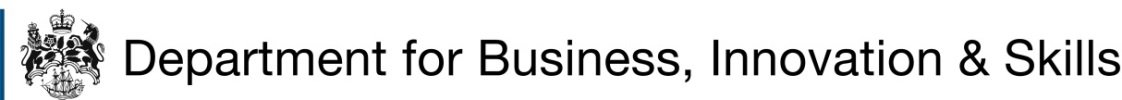 The right to request flexible workingForm FW(A): Flexible working application formNote to the employeeYou can use this form to make an application to work flexibly under the right provided in law to eligible employees.  Before completing this form, read the guidance on the right to request flexible working on GOV.UK, and check that you are eligible to make a request. You should note that under the right it may take up to 3 months for your employer to consider a request and possibly longer where you have agreed to a longer decision period with your employer.  You should therefore ensure that you submit your application to the appropriate person well in advance of the date you wish the request to take effect.It will help your employer to consider your request if you provide as much information as you can about your desired working pattern.  It is important that you complete all the questions as otherwise your application may not be valid.  When completing sections 3 and 4, think about what effect your change in working pattern will have both on the work that you do and on your colleagues.  Once you have completed the form, you should immediately forward it to your employer (you might want to keep a copy for your own records).  If the request is granted, this will be a permanent change to your terms and conditions unless otherwise agreed.Note to the employerThis is a formal application made under the legal right to apply for flexible working and the duty on employers to consider applications in a reasonable manner.  You have three months after the day you received this application in which to decide whether to grant the request.  This period can be extended if you agree to a longer deadline with the employee; any such agreement must be made either within period in which the decision is to be made or in the three months immediately following the end of that deadline.  
You should confirm receipt of this application using the attached confirmation slip. Forms accompanying the guidance have been provided for you to respond to this application.1.	Personal DetailsName:					Staff or payroll number:Manager:				National Insurance No:
To the employerI would like to apply to work a flexible working pattern that is different to my current working pattern under my right provided under section 80F of the Employment Rights Act 1996. I confirm I meet each of the eligibility criteria as follows:I have worked continuously as an employee of the company for the last 26 weeks.I have not made a request to work flexibly under this right during the past 12 months.Date of any previous request to work flexibly under this right:If you are not sure whether you meet any of the criteria, information can be found on Gov.UK. If you are unable to tick all of the relevant boxes then you do not qualify to make a request to work flexibly under the statutory procedure. This does not mean that your request may not be considered, but you will have to explore this separately with your employer. Many employers offer flexible working to their staff as best practice.2a.	Describe your current working pattern (days/hours/times worked):2b.	Describe the working pattern you would like to work in future (days/hours/times worked):2c.	I would like this working pattern to commence from:Date:3.	Impact of the new working patternI think this change in my working pattern will affect my employer and colleagues as follows:4.	Accommodating the new working patternI think the effect on my employer and colleagues can be dealt with as follows:Name:						Date:NOW PASS THIS APPLICATION TO YOUR EMPLOYER- - - - - - - - - - - - - - - - - - - - - - - - - - - - - - - - - - - - - - - - - - - - - - - - - Cut this slip off and return it to your employee in order to confirm your receipt of their applicationEmployer’s Confirmation of Receipt (to be completed and returned to employee)Dear:I confirm that I received your request to change your work pattern on:Date:I shall notify you of my decision on this application within three months of this date, unless we agree a longer deadline for this decision.  From:© Crown copyright 2015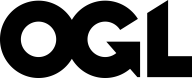 This publication is licensed under the terms of the Open Government Licence v3.0 except where otherwise stated. To view this licence, visit nationalarchives.gov.uk/doc/open-government-licence/version/3 or write to the Information Policy Team, The National Archives, Kew, London TW9 4DU, or email: psi@nationalarchives.gsi.gov.uk.Where we have identified any third party copyright information you will need to obtain permission from the copyright holders concerned.This publication available from www.gov.uk/bis Contacts us if you have any enquiries about this publication, including requests for alternative formats, at:Department for Business, Innovation and Skills1 Victoria StreetLondon SW1H 0ETTel: 020 7215 5000Email: enquiries@bis.gsi.gov.ukBIS/11/808